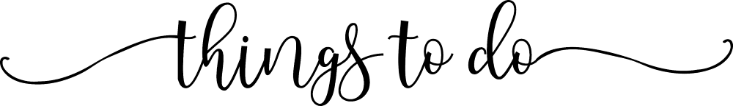 What outcome or result do I want to achieve? Why is the result important to you?What do I need to do? Be as clear and specific as you can be.Why do you want to achieve these goals? What are your reasons?What is my action plan?